«Alltid sikker» - en sjekkliste for ledere hentet fra industrisamarbeidet alwayssafe.no«Alltid sikker» - en sjekkliste for ledere hentet fra industrisamarbeidet alwayssafe.noFORHINDRE FALLENDE GJENSTANDER - SØKELYS PÅ STILLASFORHINDRE FALLENDE GJENSTANDER - SØKELYS PÅ STILLAS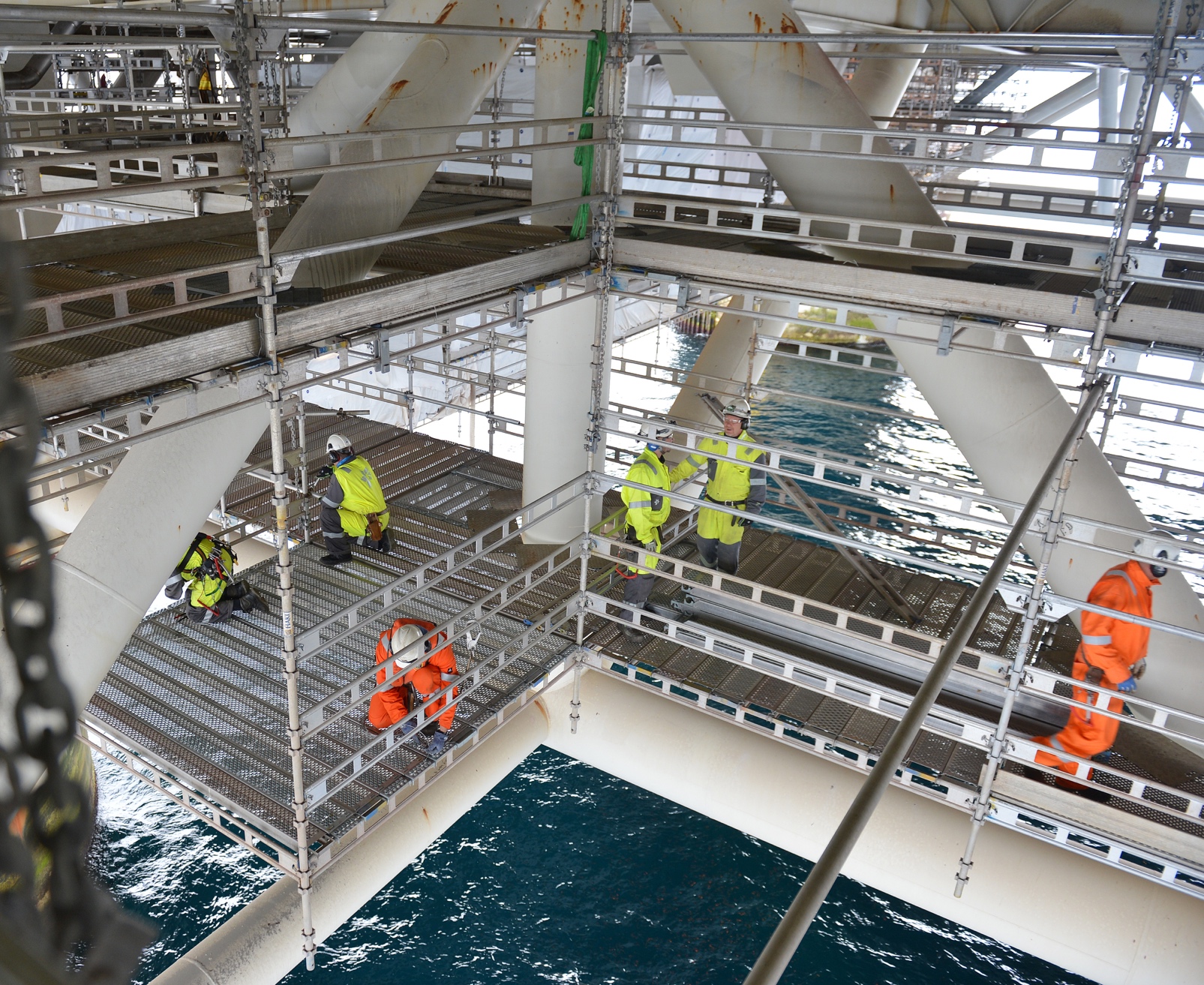 Equinor, Vår Energi og Aker BP har etablert et felles årshjul for viktige, sykliske tema – herunder fallende gjenstander. Denne sjekklisten er utviklet etter inspirasjon fra SfS sin håndbok for å forhindre fallende gjenstander, samt tiltak etter uønskede hendelser og erfaringer med tidligere læringspakker i årshjulet.Equinor, Vår Energi og Aker BP har etablert et felles årshjul for viktige, sykliske tema – herunder fallende gjenstander. Denne sjekklisten er utviklet etter inspirasjon fra SfS sin håndbok for å forhindre fallende gjenstander, samt tiltak etter uønskede hendelser og erfaringer med tidligere læringspakker i årshjulet.KontekstStillasarbeid og arbeid i høyden er risikofylt. En dynamisk fallende gjenstand (FG), er en gjenstand som faller ned på grunn av påvirkning fra en ytre kraft og utgjør således en betydelig sikkerhetsutfordring. Utvalg og stikkprøverDet du trenger for å kunne verifisere i henhold til denne sjekklisten er:Gjør et utplukk av aktive arbeidstillatelser og sjekk stillasarbeid og/eller arbeid i høydenHa med deg SFS sin håndbok for å forhindre fallende gjenstander når du går ut i felt, da boken er fin til å illustrere god og mindre god sikringsutførelse.#VurderingerObservasjon og aksjonsbeskrivelse1StillasloggGå til stillasformann – eller få tilgang til stillasloggen – og påse at den gir et tilfredsstillende bilde av status.SjekkpunktEr alle stillas i loggen sjekket og re-sjekket i henhold til nødvendig inspeksjonsintervall?Er værutsatte stillas merket spesielt i stillasloggen?2Tilstand på stillas i feltVelg et antall stillas fra stillasloggen og foreta en befaring i felt – enten alene eller med stillasformann.SjekkpunktHar stillas som er i bruk grønn tag påført dato for sjekk og re-sjekk?Etter uvær; blir stillas re-sjekket før det tas i bruk?Har noe av stillasutstyret synlige defekter/skader?Er det montert sparkelister?Er stillasplank i værutsatte stillas ekstra godt sikret (e.g. dobbel surring/streng) slik beste praksis etter granskinger anbefaler (se bilder under)?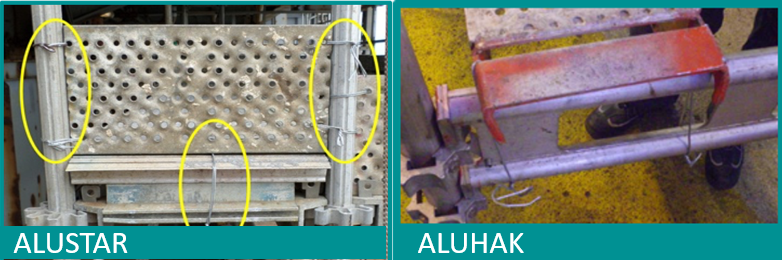 3Brukere av stillasDersom man kommer over brukere av stillas i felt under befaringen, så bør man sjekke brukerens kunnskap om stillas.SjekkpunktVet brukeren når stillaset sist var sjekket / re-sjekket – og vet brukeren når man eventuelt ikke kan benytte stillaset?Har brukeren gjennomført brukerkurs for stillas?Vet brukeren hvilke vektbegrensninger det er for stillaset?Er det åpninger i stillaset som bør tettes med duk eller mansjetter?Er det arbeid i nærheten (over/under) som utgjør en risiko for brukeren eller for andre?Er det korrekt avsperret under stillaset for det pågående arbeidet på stillaset?4Stillasbygging og -rivingBasert på gjeldende arbeidstillatelser for stillasbygging denne dagen, foreta en befaring i felt for utvalgte stillasjobber. Ha gjerne med stillasformann hvis det passer for ham/henne.SjekkpunktInnehar utførende stillasbygger(e) nødvendig kompetanse?Benyttes korrekt fallsikringsutstyr ved arbeid i høyden?Er verktøy og løse gjenstander tilstrekkelig sikret?Er stillas og presenning sikret med tanke på vindforhold?Kan stillas som bygges komme i konflikt med heis/kraner/ skyvedører, eller lignende?Er stillaset ansett som værutsatt? Hvis ja; sikres stillasplank i stillas ekstra godt? Skal stillaset merkes som værutsatt i stillasloggen?For riving av stillas: Er alle løse deler (potensielt fallende gjenstander) på stillasutstyr fjernet før man begynner å lange stillasutstyr?Utført avDatoInstallasjonSynergireferanse